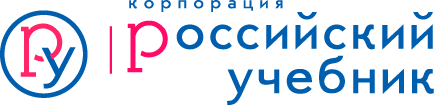 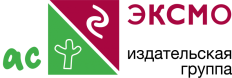 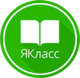 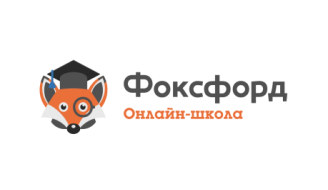 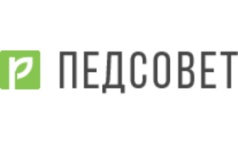 Новые форматы повышения квалификации, технологии для учащихсяс ОВЗ и региональный опыт – российские педагоги примут участие в онлайн-конференции 10 октября10 октября учителя смогут принять участие во II Всероссийской педагогической онлайн-конференции «Цифра: инвестиции в педагога», главной темой которой станут современные образовательные технологии в школах. С учетом различных задач, которые сегодня стоят перед педагогом, не трудно потеряться в новом образовательном пространстве и поиске важных ресурсов. Какие из новых технологий действительно нужны и успешно используются в школах, с какими методиками предстоит познакомиться учителю в ближайшем будущем, как с ними работать и при этом не «перегорать»?Когда: 10 октября 14:00 – 18:00 Где: на сайте учитель.club На сайте конференции учителя смогут посмотреть в прямом эфире выступления опытных педагогов, ученых, руководителей образовательных организаций, экспертов в области современных учебных технологий:Увидеть на практике, как работать с цифровыми инструментами для школ, использовать в своем учебном процессе все возможности электронных учебников и подходящие приемы от ведущих педагоговПонять, какие современные технологии используются в работе с учащимися с ОВЗ (региональный опыт) Узнать все о дистанционных курсах повышения квалификации для педагогов и руководителейОценить потенциал современных методикПолучить сертификаты участника по каждому мероприятию, промокоды и эксклюзивные скидки на онлайн-курсы повышения квалификации по актуальным направлениямЧтобы бесплатно принять участие в конференции онлайн, необходимо зарегистрироваться на сайте проекта учитель.club. Все зарегистрированные на сайте участники получат сертификаты, желающим посмотреть выступления конференции позже и получить сертификат участника, нужно зарегистрироваться на сайте до 10 октября. Организаторы мероприятия – корпорация «Российский учебник», онлайн-школа «Фоксфорд» и образовательный интернет-проект «ЯКласс», стратегический партнер – Издательская группа «ЭКСМО-АСТ», педагогический партнер – образовательный Интернет-портал «Педсовет».Трансляции:1 трек «Цифровая образовательная среда LECTA»: мастер-классы учителей по использованию на уроке цифровой образовательной среды LECTA2 трек «Повышение квалификации учителей»: рекомендации по актуальным курсам повышения квалификации и современным образовательным платформам3 трек «Образ жизни педагога»: практические советы психологов для учителя по работе в условиях стресса, взаимодействию с учениками и их родителями, тайм-менеджменту, правильному питанию и ораторскому искусствуУзнать подробнее о спикерах и мероприятиях онлайн-конференцииможно на сайте учитель.club